Сотрудниками полиции изъяты оружие и боеприпасыВ ходе проведения 2-го этапа оперативно-профилактической операции «Арсенал-2021» сотрудниками полиции отдела МВД России по                          Усть-Катавскому городскому округу обнаружено и изъято у местного жителя 1979 года рождения, который незаконно хранил у себя дома, нитроцеллюлозный бездымный порох, общей массой более 284 грамма, который относится к категории метательных взрывчатых веществ, гладкоствольное охотничье ружье 16 калибра и 16 патронов к нему, которые по данным экспертизы пригодны для производства выстрела. Также у местного жителя 1967 года рождения, сотрудниками полиции обнаружен и изъят незаконно хранящийся семизарядный револьвер калибра 9х18 мм, который относится к переделанному самодельным способом короткоствольному огнестрельному оружию, который пригоден для стрельбы. В надворных постройках дома у гражданина 1966 года рождения, обнаружены и изъяты незаконно хранящиеся патроны калибра 7,62 мм в количестве 1 штуки и калибра 5,45 мм в количестве 2 штук, которые относятся к боевым припасам.        По каждому факту незаконного хранения боеприпасов, отделением дознания возбуждены уголовные дела по признакам преступления предусмотренного частью 1 статьи 222 УК РФ (Незаконные приобретение, передача, сбыт, хранение, перевозка или ношение оружия, его основных частей, боеприпасов), частью 1 статьи 222.1 УК РФ (Незаконные приобретение, передача, сбыт, хранение, перевозка или ношение взрывчатых веществ или взрывных устройств), санкции которых предусматривают наказание до четырех и пяти лет лишения свободы со штрафом. Хранителям боеприпасов избрана мера процессуального принуждения в виде обязательства о явке.         На территории обслуживания Отдела МВД России по Усть-Катавскому городскому округу проходит оперативно-профилактическое мероприятие «Оружие – 2021». Сотрудники полиции напоминают гражданам, что лицо, добровольно сдавшее предметы, указанные в статьях 222, 223 УК РФ (оружие, боеприпасы) освобождается от уголовной ответственности.        По всем вопросам добровольной сдачи оружия и боеприпасов необходимо обращаться ближайший территориальный отдел полиции. 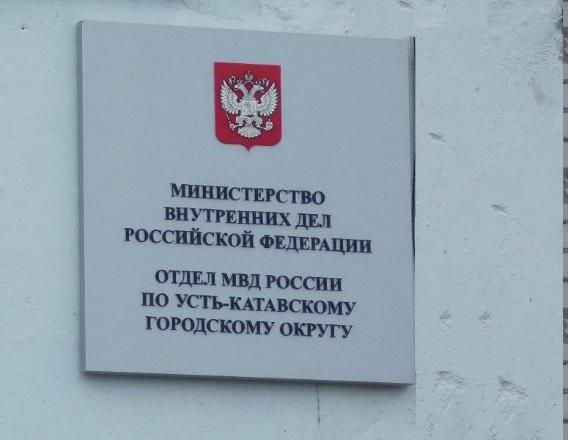 